Publicado en Palma el 15/02/2021 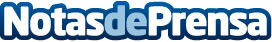 Nace OK Mobility, la solución a la movilidad global OK Mobility Group engloba sus servicios de movilidad bajo esta nueva marca centrada en el cliente a través de los conceptos #bemobility y #ownmobilityDatos de contacto:Comunicación OK Mobility Group971 430 590Nota de prensa publicada en: https://www.notasdeprensa.es/nace-ok-mobility-la-solucion-a-la-movilidad Categorias: Nacional Automovilismo Marketing Baleares Turismo Logística E-Commerce Dispositivos móviles Industria Automotriz Actualidad Empresarial http://www.notasdeprensa.es